Questionnaire sur la situation professionnelle 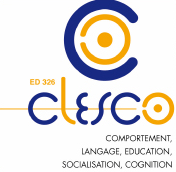 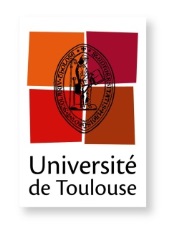 des docteurs de l’Université de Toulouse au moment de la soutenanceNOM : ……………………………………………………………………………………………….NOM d’épouse (le cas échéant) : ……………………………………………………………………Prénom : ……………………………………………………………………………………………..Date de naissance : …………………………………………………………………………………..Adresse mail personnelle 1 : ………………………………………………………………………...Adresse mail personnelle 2 : ………………………………………………………………………...Numéro de téléphone : ………………………………………………………………………………Date de la soutenance : ………………………………………………………………………………Cocher les cases correspondant à vos réponsesEtes-vous sous contrat ?NonOuiSi oui, vous êtes : Toujours sous contrat doctoral Veuillez préciser la date de fin : …………………………………………….Toujours sous contrat CIFREVeuillez préciser la date de fin : …………………………………………….Toujours sous contrat autre Quel est  l’intitulé du poste : ………………………………………….……..Est-ce que vous occupiez ce poste avant votre doctorat ?Oui		NonVeuillez préciser la date de fin : ……………………………………….…….Quelle sera votre situation prochaine après votre soutenance ?EmploiType d’emploi : Chef d’entreprise (inclus indépendant et auto-entrepreneur)Enseignant du supérieurEnseignant du secondaireIngénieurChargé de recherche ou d’études/de missionPost-doc (expérience après la thèse en vue de compléter sa formation)ATERAutre, précisez : ……………………………………………………………...Quel sera votre statut ?Contrat à durée indéterminée (CDI)Fonctionnaire (titulaire ou stagiaire)Contrat à durée déterminée (CDD)IntérimVacataireIndépendant, auto-entrepreneur, chef d’entrepriseAutre : Précisez : ……………………………………………………………………..………Quelle sera la date de début ?...............................................................Quelle sera la date de fin (si connue)?..................................................Dans quel département allez-vous travailler ?En France : veuillez indiquer le numéro du département :…………………………..……...A l’étranger : veuillez préciser le pays : …………………………………………………….Dans quelle ville allez-vous travailler ?  ………………………………………………………………Recherche d’emploiPoursuite de formation (dont préparation aux concours)Veuillez préciser l’intitulé de la formation (concours) : …………………………………………..Veuillez préciser la date de début : ……………………………………………………Veuillez préciser la date de fin : ……………………………………………….………Autre situation